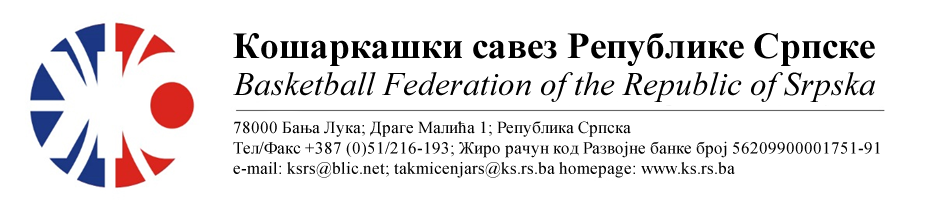 ПОДРУЧНИ КОШАРКАШКИ САВЕЗ БИЈЕЉИНАБИЛТЕН БР. 7 (кадети)Такмичарска сезона 2022/20237.коло3.коло (заостала утакмица)ТАБЕЛА :* УТ – Број одиграних утакмица, ПОБ – Број остварених побједа, ПОР – Број пораза, КПО – Бројпостигнутих поена, КПР – Број примљених поена, КР – Кош разлика, БОД – Број Бодова.ОДЛУКЕ : Одиграна утакмица региструје се постигнутим резултатом.Комесар ПКС БијељинаМиодраг Ивановић с.р.Утакмица31КК 10.АВГУСТ Слободна екипа РезултатУтакмица31Утакмица31Утакмица32КК ЛАВОВИ Слободна екипаРезултатУтакмица32Утакмица32Утакмица33Слободна екипаКК БРАТУНАЦ РезултатУтакмица33Утакмица33Утакмица34Слободна екипаОКК ДРИНА ПРИНЦИПРезултатУтакмица34Утакмица34Утакмица35КК МИЛИЋИКК РАДНИК БНБРезултатУтакмица35Видовић/ Боровина, МајсторовићВидовић/ Боровина, Мајсторовић35:60(07:22, 13:16, 08:18, 13:04)Утакмица35Без примједбиБез примједбиБез примједбиУтакмица13КК 10.АВГУСТКК РАДНИК БНБРезултатУтакмица13Видовић/ Боровина, МајсторовићВидовић/ Боровина, Мајсторовић41:79(08:27, 11:22, 12:16, 10:14)Утакмица13Без примједбиБез примједбиБез примједбиЕКИПАУТПОБПОРКПОКПРКРБОД1ОКК ДРИНА ПРИНЦИП330238141+9762КК РАДНИК БНБ330212117+9563КК БРАТУНАЦ321224175+4954КК 10.АВГУСТ413228279-5155КК ЛАВОВИ30391226-13536КК МИЛИЋИ20272127-552